Государственное бюджетное учреждение дополнительного образования«Детская школа искусств им. А.А. Талдыкина г. Калининска Саратовской области»Методическая разработкамузыкально - тематического занятия в группе раннего эстетического развития«1-2-3-4-5- вместе будем мы играть»(знакомство с инструментами симфонического оркестра)Автор и разработчик:преподаватель ГБУ ДО «ДШИ им. А.А. Талдыкина г. Калининска Саратовской области»Бурова О.А.Калининск, 2023 годПояснительная записка:Возрастная группа: 5-6 лет (младшая)Тема занятия: «1-2-3-4-5 - вместе будем мы играть» Вид музыкального занятия: комбинированное.Цель:  Вызвать интерес и активность при слушании классической музыки у детей дошкольного возраста.Задачи:  Обучающие:закрепление знаний о средствах музыкальной выразительностизакрепление знаний об инструментах симфонического оркестраРазвивающие:развивать творческие способности детей через различные виды музыкальной и игровой деятельностиразвивать культуру слушания музыки у детейразвитие чувства метроритмической пульсации.Воспитательные:воспитывать интерес, потребность в общении с искусствомвоспитывать эмоциональную отзывчивость на музыку различного характера и устойчивый интерес к разным видам музыкальной деятельности.Виды деятельности:  музыкальная (восприятие и понимание смысла музыкальных произведений, музыкально-ритмические движения, игра на музыкальных инструментах), познавательно-исследовательская, коммуникативная, двигательная.Формы организации: групповая, подгрупповая, индивидуальная.Формы реализации детских видов деятельности: игра на музыкальных инструментах, музыкально-ритмические упражнения.Оборудование: фортепиано, картины, раздаточный материал – карточки с изображением инструментов, «дирижерская» палочка, ритмические карточки, набор шумовых инструментов, ноутбук, ТВ. Предварительная работа: - беседа с детьми о музыкальных инструментах симфонического оркестра; - просмотр на уроках презентации «Симфонический оркестр» (фрагментарно);  - просмотр фрагментов мультипликационных и кинофильмов;- слушание фрагментов музыки К.-В. Глюка, Э. Грига, И.-С. Баха, А. Вивальди, В.-А. Моцарта, П.И. Чайковского, Н.А. Римского-Корсакова, Г.В. Свиридова, М.П. Мусоргского и др.;- Рассматривание картин, иллюстраций.ТЕХНОЛОГИЧЕСКАЯ КАРТА УРОКАХод урока:Дети заходят в класс, здороваются.Преподаватель:Детки, кто-то бросил мне в оконце,           посмотрите, письмецо,            Может, это лучик солнца,           Что щекочет мне лицо?           Может, это воробьишка,           Пролетая, обронил?           Может, кот письмо, как мышку,           На окошко заманил?           Ребята, от кого пришло письмо           Вам хочется узнать?           Тогда надо постараться            Нам загадку отгадать:Весёлый колпачок. И ростом он всего лишь С ребячий башмачок. С фонариком и с песней Идёт в лесу ночном. Не ошибёшься, если Ты скажешь: Это... (гном).Дети, так от кого же пришло письмо?Дети: От гнома.Преп.  (читает письмо). «Здравствуйте, дети!  Что-то давно вы не были у меня в гостях. Что нового у вас? Я вас приглашаю к себе в гости, в сказку»- Ребята, скажите, вы любите сказки? Так вот, сегодня мы с вами не пойдем на занятие, я предлагаю вам отправиться в дорогу за сказкой! Согласны?(фонограмма – звуки природы: лес, ветер, птички и т.д.) Преп.: Посмотрите, ребятки, куда мы с вами пришли! Наверное, здесь и живет гномик. Появление гнома (мягкая игрушка)Преп.: Ребята, давайте споем нашему хозяину веселую песенку, которую мы с вами знаем!                        Песенка с движениями Г. Струве, «Веселый колпачок»Преп.:  У нашего гнома часто меняется настроение, то он веселится, то грустит и сейчас по музыке мы определим, какое настроение у гнома.Слушание музыки – (папка – настроение); (повторение: знакомые пьесы,работа с карточками – выражение лица гнома)Преп.: Ребятки, а хотите узнать, куда же так торопятся гномы? Давайте посмотрим с вами отрывок из мультфильма и узнаем большой секрет.Просмотр фрагмента мультипликационного фильма «Гномы и горный король», обсуждение музыки, какая она по характеру, темпу, динамике?Игра-разминка «Музыкальный оркестр»            Дружно наш оркестр играет, всё о музыке он знает,            Нежно скрипочка поёт, за собой она ведёт.            Трубы громко затрубили и тарелки в такт забили.            Следом дудочка дудит и струна гитар звенит,            Барабан гремит как гром, всех перекрывает он.Преп.:  Наш гном очень любит загадывать загадки,             Но не простые, а музыкальные.             И сейчас мы будем угадывать, на чём играет наш гном.               Музыкально-дидактическая игра-угадайка «На чём играю?» (надо угадать инструменты оркестра и показать карточку):И.-С. Бах, «Шутка» (флейта) А. Вивальди, «Времена года», зима, (скрипка)П.И. Чайковский, «Болезнь куклы», (ф-но)Э. Григ, «Утро», (флейта)П.И. Чайковский, «Неаполитанская песенка», оркестр (труба)Э. Григ, «В пещере горного короля»» (оркестр)Преп.:  Ребята, вы правильно угадали все инструменты, молодцы!Работа с шумовыми инструментами. Инструменты в руки взяли,Дружно вместе заигралиНам играть не надоест,Что создали мы? (Оркестр)Он оркестром управляетРадость людям доставляетТолько палочкой взмахнёт,Музыка играть начнёт,Он не врач и не шофёр,Кто же это?  (Дирижёр)        Инструменты разбирайте,Веселее заиграйте.ОШИ –«Детская полечка»  Преп.:  Гном у нас повеселился, но ему пора домой. Давайте скажем гномику «До свидания!» Приходи к нам почаще, приводи к нам в гости сказки, мы их очень любим! Я надеюсь, вам понравилось играть сегодня с гномом и смотрю, настроение у вас отличное, будьте всегда такими весёлыми, как наш гномик. (дети уходят под музыку)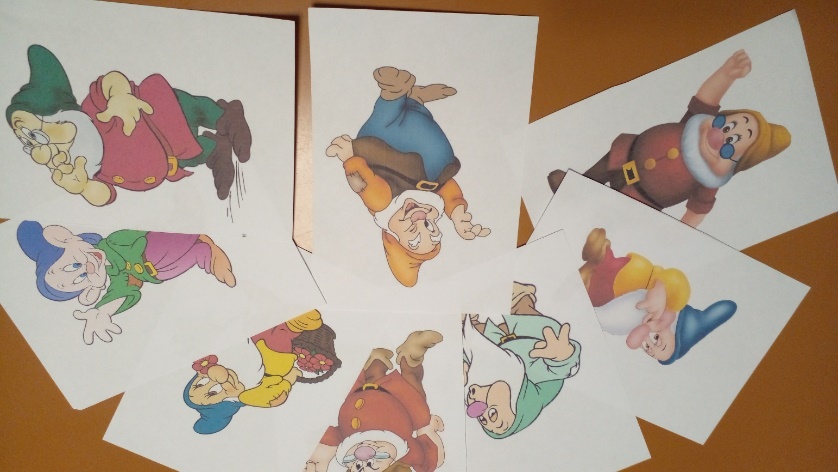 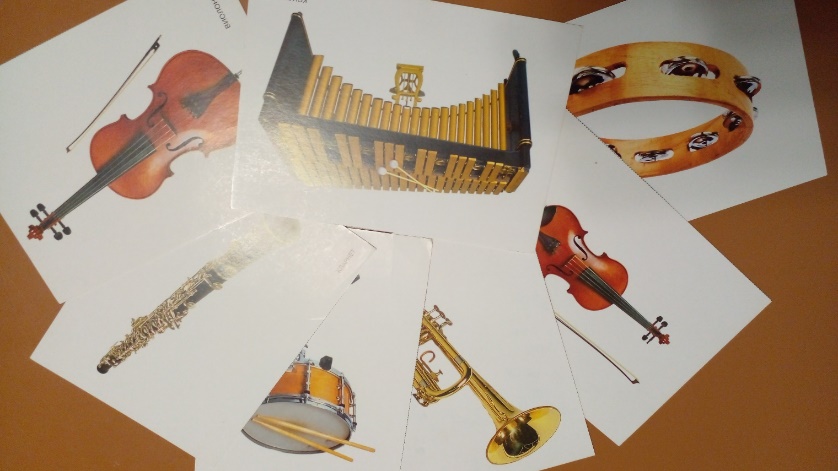 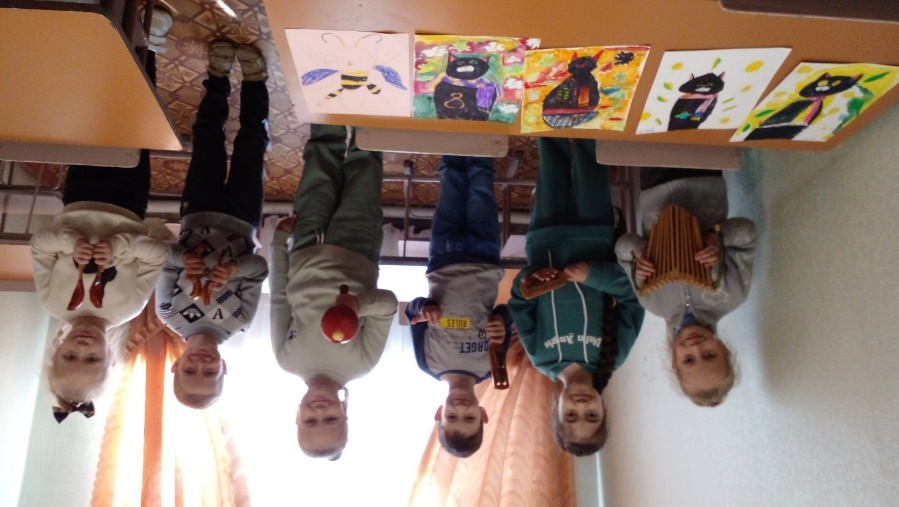 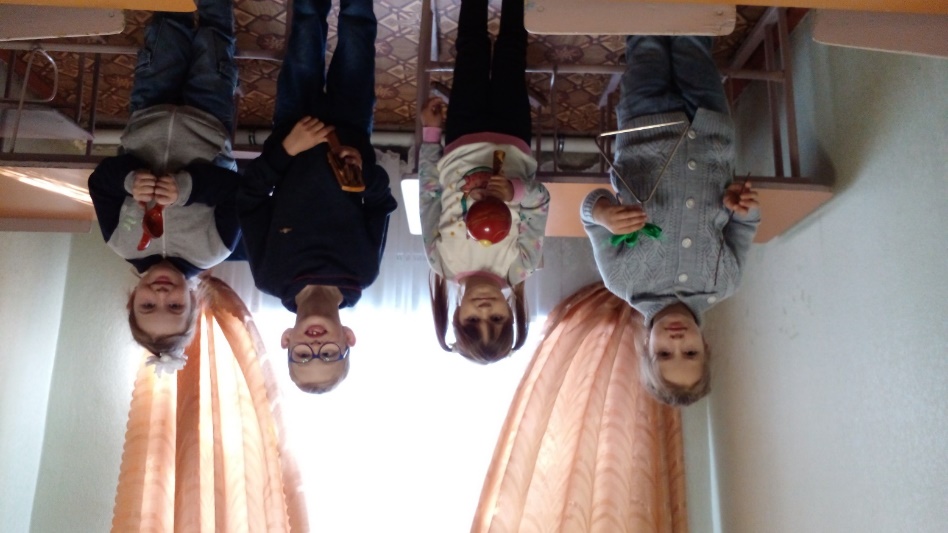 Этапы урокаСодержание и деятельность учителяДеятельность учащихсяВремяМузыкальный материалОборудованиеВводная часть (мотивация)Вводная часть (мотивация)Вводная часть (мотивация)1.Организует детей.  Настраивает на активную работу, позитивный контакт друг с другом, создает заинтересованность предстоящей деятельностью, читает письмо, загадывает загадку. Заходят в класс, здороваются с преподавателемОтгадывают загадку.  Отвечают на вопросы педагога:… 3 мин.В.-А. Моцарт, «Маленькая ночная серенада», III ч.Ноутбук, звукоусилители (колонки)«письмо» Основная частьОсновная частьОсновная часть2.Беседа с детьми.   Сюрпризный момент с появлением Гнома. Предлагает исполнить знакомую песенку.Слушание музыкальных фрагментов. Беседа с детьми. Рассматривание  карточек и угадывание настроения героя.Хвалит детей и предлагает посмотреть отрывок из мультипликационного фильма «Гномы и горный король». Вопрос – куда же торопятся гномы?Пальчиковая  игра «Веселый оркестр»Музыкально-дидактическая игра«На чем играю?» (угадывание тембров инструментов) Беседа с детьми. Угадывание карточек с изображением инструментов. Хвалит детей и предлагает поиграть на музыкально-шумовых инструментах.ОШИ «Детская полька» (обр.для детей -  И. Штраус, полька «Трик-Трак»)Гном прощается  с детьми.Преподаватель предлагает вернуться  в школу.Здороваются с гномом.Исполняют песню «Веселый колпачок», сопровождают пение движениями под музыку.Слушают музыку, отгадывают инструмент, какое настроение гнома в этой пьесе, находят карточку с изображением гнома. Смотрят отрывок из мультфильма. Отвечают на вопросы педагога: что изображает музыка, какая она по характеру, темпу, динамике? Предполагают, куда спешат гномы.Выполняют движения по показу преподавателяСлушают музыку. Отвечают на вопросы педагога:  какие инструменты звучат, кто исполняет эту музыку? (инструменты-солисты или оркестр). Музицируют с помощью шумовых инструментов.Прощаются с гномом.Под музыку «возвращаются из сказки» 3 мин.8 мин.8 мин.1 мин.8 мин.5 мин.0,5 мин.(фонограмма – звуки природы: лес, ветер, птички и т.д.)Г. Струве, песня «Веселый колпачок»К.-В.Глюк,«Орфей»Л.Бетховен, рондоВ.А.Моцарт «Мал. ночная серенада»Ф.Шуберт,«АвеМария»П.И. Чайковский, китайский танец из б. «Щелкунчик», танец Феи Драже.М.П. Мусоргский, «Баба Яга», Б.Флис, «Колыбельная»Мульт. фильм «Гномы и горный король» (фрагмент)Различные пр-ия, (на выбор педагога)(обр.для детей -  И. Штраус, полька «Трик-Трак»)(фонограмма – звуки природы: лес, ветер, птички и т.д.)Гном – кукла, фортепианоНоутбук, звукоусилители (колонки), карточки с изображениями гномов.Ноутбук, звукоусилители (колонки), ТВКарточки с изображениями музыкальных  инструментовНабор шумовых инструментов.Ноутбук, звукоусилители (колонки), ТВ3Заключительная часть Заключительная часть Заключительная часть Беседа с детьми: Спрашивает о том, какой образ или музыка понравилась им больше всего и почему? Хвалит детей. Прощается с ними.Отвечают на вопросы, рассуждают и высказывают своё мнение.Под музыку уходят из класса.3 мин.0,5 мин.В.-А. Моцарт, «Маленькая ночная серенада», III ч.Ноутбук, звукоусилители (колонки)